Repères annuels de programmation :Thème 3 : La France, des guerres mondiales à l’Union européenneDeux guerres mondiales au vingtième siècleRepères annuels de programmation :Thème 3 : La France, des guerres mondiales à l’Union européenneDeux guerres mondiales au vingtième siècleRepères annuels de programmation :Thème 3 : La France, des guerres mondiales à l’Union européenneDeux guerres mondiales au vingtième siècleCompétences travaillées :Se repérer dans le temps : construire des repères historiquesSituer chronologiquement des grandes périodes historiques.Ordonner des faits les uns par rapport aux autres et les situer dans une époque ou une période donnée.Comprendre un document : Comprendre le sens général d’un document.Extraire des informations pertinentes pour répondre à une question.Savoir que le document exprime un point de vue, identifier et questionner le sens implicite d’un documentPratiquer différents langages en histoire : Écrire pour structurer sa pensée et son savoir, pour argumenter et écrire pour communiquer et échanger.S’exprimer à l’oral pour penser, communiquer et échanger.Compétences travaillées :Se repérer dans le temps : construire des repères historiquesSituer chronologiquement des grandes périodes historiques.Ordonner des faits les uns par rapport aux autres et les situer dans une époque ou une période donnée.Comprendre un document : Comprendre le sens général d’un document.Extraire des informations pertinentes pour répondre à une question.Savoir que le document exprime un point de vue, identifier et questionner le sens implicite d’un documentPratiquer différents langages en histoire : Écrire pour structurer sa pensée et son savoir, pour argumenter et écrire pour communiquer et échanger.S’exprimer à l’oral pour penser, communiquer et échanger.Compétences travaillées :Se repérer dans le temps : construire des repères historiquesSituer chronologiquement des grandes périodes historiques.Ordonner des faits les uns par rapport aux autres et les situer dans une époque ou une période donnée.Comprendre un document : Comprendre le sens général d’un document.Extraire des informations pertinentes pour répondre à une question.Savoir que le document exprime un point de vue, identifier et questionner le sens implicite d’un documentPratiquer différents langages en histoire : Écrire pour structurer sa pensée et son savoir, pour argumenter et écrire pour communiquer et échanger.S’exprimer à l’oral pour penser, communiquer et échanger.ObjectifsDéroulementSéance 1Comprendre comment la guerre 14-18 a débutéConnaitre les pays concernés par le conflitIntroduction : (15 min)Afficher ou projeter les 3 documents suivants : la une de déclaration de guerre, l’affiche de mobilisation générale, le tableau Août 1914 d’Albert Herter.On laisse les élèves observer ces affiches dans la classe et prendre des notes sur leur ardoise.Echanges : (15 min)Faire émerger les découvertes des élèves et guider au besoin.De quelle année datent ces documents ?Quel est leur point commun ?Qu’avez-vous compris de la situation de la France cette année-là ?Quelle guerre débute alors ?Que savez-vous à propos de la 1ère guerre mondiale ?Décrire une image : Août 1914, Albert Herter (15 min)En quelle saison se déroule cette scène ? Où se passe cette scène ? Qui part ? Demander aux élèves de choisir de parler d’un personnage en particulier : que fait-il ? que ressent-il ?Raconter que le peintre a choisi de représenter un instant précis, juste avant la fermeture des portes du train et le départ des hommes pour la guerre. La guerre vient d’éclater, personne ne sait encore pour combien de temps : les français pensent qu’elle va être courte et victorieuse. Tous les français en âge de se battre doivent se rassembler : c’est la mobilisation générale. Ils vont revêtir leur uniforme de soldat (comme celui de l’homme qui tient le bébé, à gauche) car les allemands sont déjà aux frontières... 1,7 millions d’hommes vont être transportés dans 5000 trains ! Les soldats français portent un uniforme composé d’un képi et d’un pantalon rouge, ils sont facilement repérables par les allemands : en trois jours, 40 000 hommes sont tués (du 20 au 23 août 1914). Le peintre s’est représenté dans le tableau, c’est l’homme qui tient le bouquet de fleurs. Sa femme est en blanc, tout à gauche, mains jointes. Leur fils est au centre, fleurs au fusil, bras vers le ciel... il est mort au combat le 13 juin 1918. Comprendre l’année 1914 (15 min).Récit de l’enseignant (Histoire Retz CM2 p.151).Travail sur fiche : carte à compléter avec les alliances, bulles à compléter (les élèves colorient pendant que je circule pour corriger).Séance 2Comprendre la vie dans les tranchéesIntroduction : (15 min)Bref rappel de la séance précédente : En quelle année débute la guerre ?Quels sont les pays qui s’opposent ?Expliquer que les premiers mois de la guerre sont une guerre de mouvement : l’attaque allemande à l’est progresse jusqu’à la région parisienne, les soldats français sont rapidement déplacés jusque dans la Marne en taxi pour stopper leur avance. Puis le front se stabilise à l’est et la guerre de position commence (la guerre des tranchées).Vidéo : https://www.youtube.com/watch?v=2Mz39s9eHUcLa guerre des tranchées en courts-métrages : (30 min)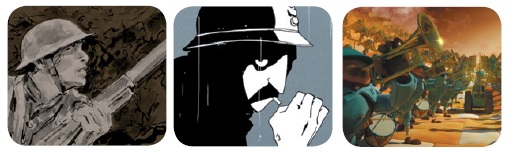 1-La tranchée de Claude Coutier : https://www.youtube.com/watch?v=YtK7ZCTQv5A2-1916 de Fabien Bedouet https://www.youtube.com/watch?v=5LShtscR5883-La détente de Pierre Ducos https://vimeo.com/19043203Je vais vous montrer trois courts-métrages d’animation qui ont pour sujet la 1ère guerre mondiale. A la fin de chaque vidéo, vous aurez à écrire ce que vous avez compris de la vie dans les tranchées. Les élèves complètent le tableau des courts métrages à l’issue de chaque vidéo. Echanges en binômes pour compléter, modifier...Récit de l’enseignant : (5 min)Lire le texte de Comprendre le Monde, Histoire Retz CM2 p.159.Donner à réaliser le travail sur les armes de la 1ère GM.Séance 3Connaitre le bilan de la 1ère Guerre MondialeRéaliser une carte mentale sur la 1ère guerre mondialeLes armes de la 1ère guerre mondiale : (5 min)Mise en commun du travail individuel.Le vocabulaire des tranchées : (20 min)On demande aux élèves de partager ce qu’ils ont écrit sur les courts-métrages lors de la séance précédente. L’enseignante écrit ces propositions au tableau en organisant l’espace (une colonne ou une couleur pour les armes par exemple).Le bilan de la guerre : (10 min)Sous forme de diaporama. Laisser les élèves réagir.Réalisation d’une carte mentale : (20 min)Les élèves reçoivent une trame de carte mentale à compléter. La partie sur les tranchées est complétée de manière individuelle à l’aide de propositions du tableau, le reste de la carte est complétée de manière collective.Séance 4Comprendre la 2ème Guerre MondialeTransition : (10 min)A la fin de la 1ère Guerre Mondiale, les pays d’Europe ont essayé de vivre en paix. Une grave crise économique a cependant rompu cet équilibre fragile : le chômage augmente, la colère de la population aussi. Certains dirigeant politiques essaient de trouver des responsables à cette situation difficile, et prennent le pouvoir. Les pays se replient sur eux-mêmes... et une nouvelle guerre se prépare.Pour comprendre ce qui s’est passé pendant cette nouvelle guerre, nous allons regarder une série de dessins animés nommée les grandes Grandes Vacances. Diffusion du premier épisode des Grandes Vacances : (26 min)On fait lire les questions avant de visionner le premier épisode.Echange à l’oral sur ce premier épisode.Séance 5Comprendre la 2ème Guerre MondialeDiffusion de l’épisode 2 des Grandes Vacances : (26 min)Les élèves visionnent un épisode tous les matins à partir du 19 juin, sur le temps d’accueil. Diaporama et questionnaire : (20 min)Les élèves répondent aux questions : mise en commun.Diffusion de l’épisode 3 des Grandes Vacances : (26 min)Echange à l’oral sur cet épisode.Séance 6Comprendre la 2ème Guerre MondialeDiffusion de l’épisode 4 des Grandes Vacances : (26 min)Les élèves visionnent un épisode tous les matins à partir du 19 juin, sur le temps d’accueil. Diaporama et questionnaire : (20 min)Les élèves répondent aux questions : mise en commun.Diffusion de l’épisode 5 des Grandes Vacances : (26 min)Echange à l’oral sur cet épisode.Séance 7Comprendre la 2ème Guerre MondialeDiffusion de l’épisode 6 des Grandes Vacances : (26 min)Les élèves visionnent un épisode tous les matins à partir du 19 juin, sur le temps d’accueil. Diaporama et questionnaire : (20 min)Les élèves répondent aux questions : mise en commun.Diffusion de l’épisode 7 des Grandes Vacances : (26 min)Echange à l’oral sur cet épisode.Séance 8Comprendre la 2ème Guerre MondialeDiffusion de l’épisode 8 des Grandes Vacances : (26 min)Diaporama et questionnaire : (20 min)Les élèves répondent aux questions : mise en commun.Séance 9Comprendre la 2ème Guerre MondialeDiffusion de l’épisode 9 des Grandes Vacances : (26 min)Les élèves visionnent un épisode tous les matins à partir du 19 juin, sur le temps d’accueil. Diffusion de l’épisode 10 des Grandes Vacances : (26 min)Diaporama et questionnaire : (20 min)Les élèves répondent aux questions : mise en commun.Séance 10Réaliser une carte mentale sur la 2ème Guerre MondialeLes élèves sont en binômes pour répondre au brouillon à ces questions (ils en choisissent 2) : Quels sont les pays en guerre ? Qui sont les personnages importants de cette guerre ? Quelles sont les causes de cette guerre ? Comment vivent les français ? Que font les résistants ? Qui est persécuté ? Qu’est-ce que le débarquement ? Mise en commun et informations écrites au tableau.Chaque élève réalise sa propre carte mentale à l’aide des infos.